Cooperative LearningRubric1234We met our goal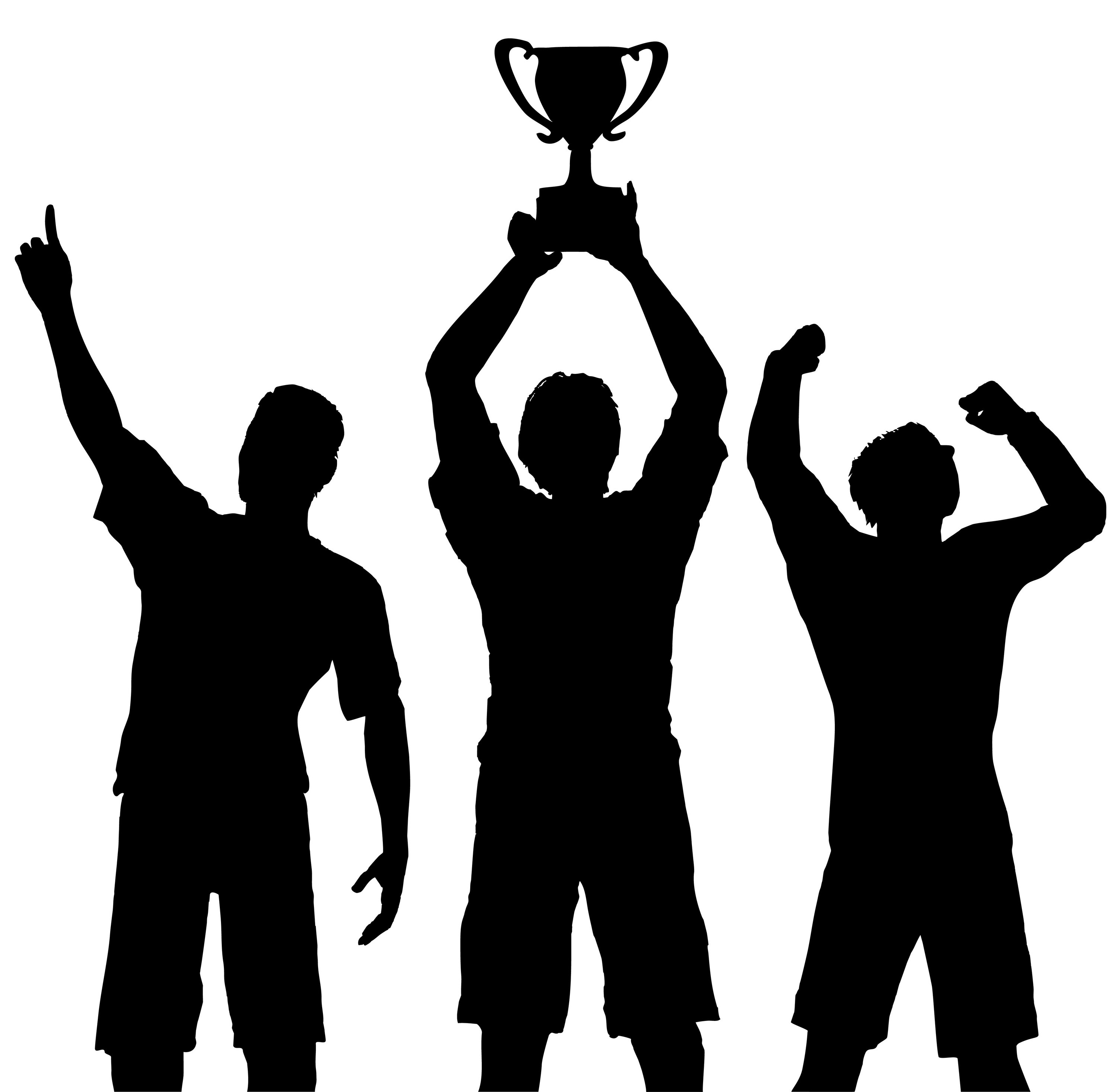 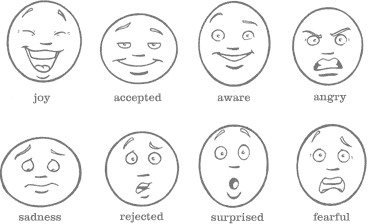 I shared my knowledge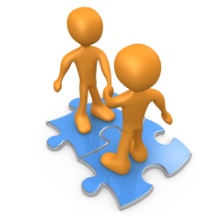 I was considerate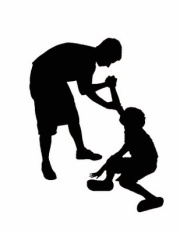 I worked well with others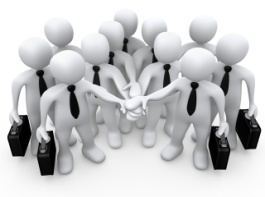 